О внесении изменений в постановление от 29.10.2018 № 977В целях реализации мероприятий по обеспечению поэтапного доступа негосударственных организаций, осуществляющих деятельность в социальной сфере, к бюджетным средствам, выделяемым на предоставление услуг населению города Канска в социальной сфере, руководствуясь ст.30,35 Устава города Канска, ПОСТАНОВЛЯЮ:Внести изменения в постановление администрации города Канска от 29.10.2018 № 977 «О создании рабочей группы по организации доступа негосударственных организаций к предоставлению услуг в социальной сфере»:1.1. Изложить в новой редакции Положение о рабочей группе по организации доступа негосударственных организаций к предоставлению услуг в социальной сфере согласно приложению № 1 к настоящему постановлению. 1.2. Изложить в новой редакции состав рабочей группы по организации доступа негосударственных организаций к предоставлению услуг в социальной сфере согласно приложению № 2 к настоящему постановлению. 2. Ведущему специалисту Отдела культуры администрации г. Канска (Н.А. Нестеровой) опубликовать настоящее постановление в официальном печатном издании и разместить на официальном сайте муниципального образования город Канск в сети Интернет.3. Контроль за исполнением настоящего постановления возложить на заместителя главы города по экономике и финансам Е.Н. Лифанскую, заместителя главы города по социальной политике Ю.А. Ломову.4. Постановление вступает в силу со дня официального опубликования.Глава города Канска			                                                А.М. БересневПОЛОЖЕНИЕ О РАБОЧЕЙ ГРУППЕ ПО ОРГАНИЗАЦИИ ДОСТУПА НЕГОСУДАРСТВЕННЫХ ОРГАНИЗАЦИЙ К ПРЕДОСТАВЛЕНИЮ УСЛУГ В СОЦИАЛЬНОЙ СФЕРЕ1. Общие положения1.1. Рабочая группа по организации доступа негосударственных организаций к предоставлению услуг в социальной сфере (далее – рабочая группа), образована в целях осуществления взаимодействия функциональных подразделений администрации города Канска, общественных организаций, социально ориентированных некоммерческих организаций, негосударственных организаций, направленного на обеспечение поэтапного доступа негосударственных организаций, осуществляющих деятельность в социальной сфере, к бюджетным средствам, выделяемым на предоставление услуг населению города Канска в социальной сфере.1.2. Рабочая группа является коллегиальным совещательным органом, решения которого носят рекомендательный характер.1.3. Рабочая группа руководствуется в своей деятельности Конституцией Российской Федерации, законами и иными нормативными правовыми актами Российской Федерации и Красноярского края, Уставом города Канска, муниципальными правовыми актами, а также настоящим Положением.2. Основные задачи рабочей группы2.1. Основными задачами рабочей группы являются:- обеспечение взаимодействия функциональных подразделений администрации города Канска по обеспечению поэтапного доступа негосударственных организаций, осуществляющих деятельность в социальной сфере, к предоставлению услуг в социальной сфере;- подготовка предложений в целях организации деятельности функциональных подразделений администрации города Канска по обеспечению поэтапного доступа негосударственных организаций, осуществляющих деятельность в социальной сфере (далее - негосударственные организации), к бюджетным средствам, выделяемым на предоставление услуг населению города Канска в социальной сфере по следующим вопросам:- содействие в разработке и реализации мер по поддержке негосударственных организаций;- создание условий для внедрения иных услуг в социальной сфере, не предоставляемых государственными организациями и предоставляемых населению негосударственными организациями;- создание равных условий доступа негосударственных организаций к предоставлению услуг населению в социальной сфере города Канска;- повышение эффективности расходования бюджетных средств, выделенных на предоставление услуг в социальной сфере;- развитие конкуренции в сфере предоставления услуг в социальной сфере;- развитие и распространение лучших практик по предоставлению населению услуг в социальной сфере, внедрение в практику инновационных социальных технологий, реализуемых негосударственными организациями;- содействие развитию добровольчества в социальной сфере.3. Права рабочей группы.3.1. Рабочая группа для решения возложенных на неё задач имеет право:запрашивать и получать необходимые материалы от функциональных подразделений администрации города Канска, общественных объединений, и других организаций;приглашать на свои заседания должностных лиц функциональных подразделений администрации города Канска, представителей общественных объединений и других организаций;направлять своих представителей для участия в проводимых органами государственной власти Красноярского края, общественными объединениями и другими организациями мероприятиях, на которых обсуждаются вопросы, касающиеся деятельности рабочей группы;привлекать к работе рабочей группы специалистов на безвозмездной основе;вносить предложения администрации города Канска по вопросам, относящимся к компетенции рабочей группы.4. Организация работы рабочей группы4.1. Рабочей группы формируется в составе руководителя, заместителя руководителя, секретаря и членов рабочей группы. Члены рабочей группы принимают участие в его работе на общественных началах. 4.2. Руководителем рабочей группы является Глава города Канска.4.3. Рабочая группа в соответствии с возложенными на неё задачами может создавать из числа своих членов, а также из числа привлеченных к её работе специалистов, не входящих в состав рабочей группы, постоянные и временные комиссии (рабочие группы).Руководители комиссий (рабочих групп) и их состав утверждаются руководителем рабочей группы.4.4. Заседания рабочей группы проводятся не реже 1 раза в квартал.4.5. Заседания рабочей группы ведет руководитель рабочей группы либо по его поручению заместитель руководителя рабочей группы.4.6. Заседание рабочей группы считается правомочным, если на нем присутствует более половины её членов. В случае невозможности личного участия члена рабочей группы в заседании он имеет право изложить свое мнение по рассматриваемому вопросу в письменной форме.4.7. Решения рабочей группы принимаются открытым голосованием и считаются принятыми, если за них проголосовало более половины членов рабочей группы, присутствовавших на заседании. При равенстве голосов членов голос председательствующего на заседании является решающим.4.8. Решения рабочей группы оформляются протоколом, который подписывает руководитель рабочей группы либо лицо, председательствующее на рабочей группе.4.9. Решения рабочей группы направляются в функциональные подразделения администрации города Канска, а также всем заинтересованным организациям. Для реализации решений рабочей группы могут даваться поручения руководителем рабочей группы.4.10. Организационно-техническое и информационное обеспечение деятельности рабочей группы осуществляет отдел экономического развития и муниципального заказа администрации города.СОСТАВ РАБОЧЕЙ ГРУППЫ ПО ОРГАНИЗАЦИИ ДОСТУПА НЕГОСУДАРСТВЕННЫХ ОРГАНИЗАЦИЙ К ПРЕДОСТАВЛЕНИЮ УСЛУГ В СОЦИАЛЬНОЙ СФЕРЕ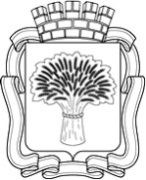 Российская ФедерацияАдминистрация города Канска
Красноярского краяПОСТАНОВЛЕНИЕРоссийская ФедерацияАдминистрация города Канска
Красноярского краяПОСТАНОВЛЕНИЕРоссийская ФедерацияАдминистрация города Канска
Красноярского краяПОСТАНОВЛЕНИЕРоссийская ФедерацияАдминистрация города Канска
Красноярского краяПОСТАНОВЛЕНИЕ29.01.2021 г.№42Приложение № 1 к постановлениюадминистрации города Канскаот 29.01.2021 г. № 42Приложение № 2 к постановлениюадминистрации города Канскаот 29.01. 2021 г. № 42БересневАндрей Михайловичглава города Канска (руководитель рабочей группы)Лифанская Елена Николаевназаместитель главы города по экономике и финансам(заместитель руководителя рабочей группы)Ломова Юлия Анатольевназаместитель главы города по социальной политике (заместитель руководителя рабочей группы)Фельк Елена Викторовназаместитель начальника отдела экономического развития и муниципального заказа администрации города Канска (секретарь рабочей группы)Члены рабочей группы:Члены рабочей группы:БурмашеваНаталья Павловнаначальник Отдела физической культуры, спорта и молодежной политики администрации г. КанскаЛеонтьева Ирина Владимировнаначальник Отдела культуры администрации г. КанскаПоляков Владимир ЭдуардовичПредседатель городского Совета депутатов Сурначева Евгения Викторовнадиректор ЦБС г. Канска, территориальный координатор поддержки СОНКО ТихомироваНаталья Александровнаруководитель Финансового управления администрации города КанскаШаталова Лариса Федоровнапредседатель Общественной палаты города Канска (по согласованию)Шопенкова Татьяна Юрьевнаруководитель Управления образования администрации города Канска